Материалыдля капитального  ремонта статоров  электродвигателей Изготовление  обмотки:                                                                 - провод  обмоточный: ПЭТВ, ПЭТ-155, ПЭТ-180,  ПСД.Изоляция  пазовая,  межслойная,  подклиновая:                  - синтофлекс  515,  616      толщ. 0,17 … 0,43 мм.                                                                                                                 - изофлекс                           толщ. 0,21 … 0,30 мм.Прокладки  междуфазовые  в  лобовых  частях:                - стеклолакоткань  ЛСК 130/155    толщ.  0,15 мм.                                                                                                                 - плёнкоасбокартон                         толщ.  0,35 мм.Клин  пазовый:                                                                      - стеклопластик  профильный  СПП (а х б): (4,2 х 3,0) мм, (5,2 х 3,0) мм,                                                                                                                                                                                             (6,8 х 3,5) мм, (8.0 х 3,0) мм.                                                                                                                 - стеклотекстолит  СТЭФ    толщ. 1,5 мм.  и   2,0 мм.Выводные  концы:                                                                 - провод  установочный:  ПРГ,  ПВКФ,  РКГМ    S = 1,0 … 90 мм. кв.Изоляция  схемы  и  мест  сварки  (пайки)  провода:        - трубка  изоляционная:  ТЛВ,  ТКСП,  ТКР   d = 1,5 … 20 мм.Вязка  лобовых  частей:                                                        - стеклолента  ЛЭСБ  (0,2 х 20) мм.                                                                                                          - стеклочулок   d = 2,0 мм.Пропитка  обмотки:                                                               -  лак  МЛ - 92,  ПЭ- 933,  КО - 911.Окраска  корпуса:                                                                  - эмаль ПФ – 115,   ГФ- 92ХС.Растворители  лака  и  эмали:                                               - толуол,  ксилол,  уайт-спирит.       На  рисунке  показано  поперечное  сечение  профильного  стеклопластика СПП.         Размер «а»  выбирается  в  зависимости  от ширины  паза.       При  ширине  паза  менее  4,0 мм. пазовые  клинья  изготавливаются  из  стеклотекстолита  толщ. 2,0 мм., при  ширине  паза  менее 3,0 мм.  из  стеклотекстолита  толщ.  1,5 мм.  Как  правило,  такие  клинья  вырубаются  на  штампе  и  имеют  в сечении  прямоугольник.      Вязка  лобовых  частей  обмоток  выполняется  стеклолентой ЛЭСБ  (0,2 х 20) мм.,  для  двигателей  мощностью  свыше  2,0 кВт.  и  стеклочулком  для    двигателей мощностью менее 2,0 кВт.       В  таблице дано  количество  и  размер  материалов  для  двигателей  серии  4А.  Данные  на  двигатели сгруппированы  по  частоте  вращения и  с  одной  частотой  вращения   по  возрастанию  мощности,  что  позволяет  использовать  таблицу  для  ориентировочного  расчёта  количества  материалов  и  на  двигатели  других  серий. Перечень   основных  материалов  Перечень   основных  материалов  Перечень   основных  материалов  Перечень   основных  материалов  Перечень   основных  материалов  Перечень   основных  материалов  Перечень   основных  материалов  Перечень   основных  материалов  Перечень   основных  материалов  Перечень   основных  материалов  Перечень   основных  материалов  Перечень   основных  материалов  Перечень   основных  материалов  Перечень   основных  материалов  Перечень   основных  материалов  Перечень   основных  материалов  Перечень   основных  материалов  Перечень   основных  материалов  Перечень   основных  материалов  Перечень   основных  материалов  Перечень   основных  материалов  Перечень   основных  материалов  Перечень   основных  материалов  для  капитального  ремонта  двигателей  серии  4Адля  капитального  ремонта  двигателей  серии  4Адля  капитального  ремонта  двигателей  серии  4Адля  капитального  ремонта  двигателей  серии  4Адля  капитального  ремонта  двигателей  серии  4Адля  капитального  ремонта  двигателей  серии  4Адля  капитального  ремонта  двигателей  серии  4Адля  капитального  ремонта  двигателей  серии  4Адля  капитального  ремонта  двигателей  серии  4Адля  капитального  ремонта  двигателей  серии  4Адля  капитального  ремонта  двигателей  серии  4Адля  капитального  ремонта  двигателей  серии  4Адля  капитального  ремонта  двигателей  серии  4Адля  капитального  ремонта  двигателей  серии  4Адля  капитального  ремонта  двигателей  серии  4Адля  капитального  ремонта  двигателей  серии  4Адля  капитального  ремонта  двигателей  серии  4Адля  капитального  ремонта  двигателей  серии  4Адля  капитального  ремонта  двигателей  серии  4Адля  капитального  ремонта  двигателей  серии  4Адля  капитального  ремонта  двигателей  серии  4Адля  капитального  ремонта  двигателей  серии  4Адля  капитального  ремонта  двигателей  серии  4АТаблица  4-1Таблица  4-1Таблица  4-1Таблица  4-1Таблица  4-1Таблица  4-1Таблица  4-1Таблица  4-1Таблица  4-1Таблица  4-1Таблица  4-1Таблица  4-1Таблица  4-1Таблица  4-1Таблица  4-1Таблица  4-1Таблица  4-1Таблица  4-1Таблица  4-1Таблица  4-1Таблица  4-1Таблица  4-1Таблица  4-1ТипР (кВт)Uл (В)Провод обмоточныйПровод обмоточныйПазовая  изоляцияПазовая  изоляцияКлин  пазовыйКлин  пазовыйКлин  пазовыйКлин  пазовыйКлин  пазовыйКлин  пазовыйПровод  для  выводных  концов.Провод  для  выводных  концов.Провод  для  выводных  концов.ЛСК130/155         т. 0,17 ммТруб-каМЛ-92ПФ 115ТолуолВязка лобовых частейВязка лобовых частейТипР (кВт)Uл (В)ПЭТ-155ПЭТ-155Синтофлекс 515, 616Синтофлекс 515, 616Ст.  пластик  профильный   СПП-Э  (кг)Ст.  пластик  профильный   СПП-Э  (кг)Ст.  пластик  профильный   СПП-Э  (кг)Ст.  пластик  профильный   СПП-Э  (кг)СТЭФ-1СТЭФ-1РКГМ, ПВКФРКГМ, ПВКФРКГМ, ПВКФЛСК130/155         т. 0,17 ммТЛВ, ТКР, ТКСПМЛ-92ПФ 115ТолуолЛЭС 0,2х 20Ст. чулокТипР (кВт)Uл (В)d (мм)Масса (кг)Толщ. (мм)Масса (кг)4,2х3 (мм)5,2 х 3 (мм)6,8 х 3,5 (мм)8,0 х 3,2 (мм)1,5 мм.2,0 мм.S (кв.мм)L (м)L (м)(кв. м)(м)(кг)(кг)(кг)(м)(м)Частота  вращения  3000 об/мин.Частота  вращения  3000 об/мин.Частота  вращения  3000 об/мин.Частота  вращения  3000 об/мин.Частота  вращения  3000 об/мин.Частота  вращения  3000 об/мин.Частота  вращения  3000 об/мин.Частота  вращения  3000 об/мин.Частота  вращения  3000 об/мин.Частота  вращения  3000 об/мин.Частота  вращения  3000 об/мин.Частота  вращения  3000 об/мин.Частота  вращения  3000 об/мин.Частота  вращения  3000 об/мин.Частота  вращения  3000 об/мин.Частота  вращения  3000 об/мин.Частота  вращения  3000 об/мин.Частота  вращения  3000 об/мин.Частота  вращения  3000 об/мин.Частота  вращения  3000 об/мин.Частота  вращения  3000 об/мин.Частота  вращения  3000 об/мин.Частота  вращения  3000 об/мин.12345678910111213141415161718192021224АА 50B20,123800,3150,550,250,018000000,0230,50,50,80,050,50,050,040,01014АА 56A20,183800,3350,50,250,022000000,0230,50,50,90,0560,60,040,040,01024А 63А-20,253800,3150,440,250,026000000,0230,50,50,90,070,60,040,040,0102,24АА 56B20,253800,3550,510,250,025000000,0270,50,50,90,0560,60,040,040,01024АА 63A20,373800,40,620,250,0270,04000000,50,50,90,0690,60,050,050,0102,24АА 63B20,553800,450,660,250,0310,05000000,750,750,90,0690,60,060,050,0102,24А 71A-20,753800,560,990,250,03500,0600000,750,751,10,090,70,090,060,0202,34АА 80А20,753800,671,570,250,03800,05300000,750,751,20,1140,80,140,060,0402,64АС 71A213800,560,890,250,03500,060000111,10,090,70,080,060,0202,34АА 80В21,13800,711,510,250,04300,0600001,51,51,20,1140,80,130,070,0402,64А 71В-21,13800,560,880,250,03900,06700001,51,51,10,090,70,080,070,0202,34АС 71B21,23800,630,980,250,03900,06700001,51,51,10,090,70,090,070,0202,34А 80A-21,53800,81,680,250,04800,0700001,51,51,20,1110,80,150,080,0402,54АС 80A21,93800,81,60,250,04800,0700002,52,51,20,1110,80,140,080,0402,54А 80B-22,23800,91,810,250,05800,08400002,52,51,20,1110,80,160,10,0402,54А 80В-22,23801,253,50,250,05800,08400002,52,51,20,1110,80,320,10,0902,54АС 80B22,53800,91,740,250,05800,08400002,52,51,20,1110,80,160,10,042,504А 90L-233801,062,540,250,068000,1190002,52,51,30,1390,90,230,120,072,80Продолжение  таблицы  4-1Продолжение  таблицы  4-1Продолжение  таблицы  4-1Продолжение  таблицы  4-1Продолжение  таблицы  4-1Продолжение  таблицы  4-1Продолжение  таблицы  4-1Продолжение  таблицы  4-1Продолжение  таблицы  4-1Продолжение  таблицы  4-1Продолжение  таблицы  4-1Продолжение  таблицы  4-1Продолжение  таблицы  4-1Продолжение  таблицы  4-1Продолжение  таблицы  4-1Продолжение  таблицы  4-1Продолжение  таблицы  4-1Продолжение  таблицы  4-1Продолжение  таблицы  4-1Продолжение  таблицы  4-1Продолжение  таблицы  4-1Продолжение  таблицы  4-1Продолжение  таблицы  4-112345678910111213141415161718192021224АС 90L23,53801,122,640,250,068000,119000441,30,1390,90,240,120,072,804А100S-243800,93,20,350,1280000,19200441,40,1570,90,290,130,082,804АС100S24,83800,953,640,350,1070000,19200441,40,1710,90,330,130,13,104А100L-25,53801,064,150,350,1340000,2400441,40,1710,90,380,170,113,104АС100L26,33801,124,160,350,1340000,2400441,40,1710,90,380,170,113,104А112М27,53801,184,750,350,2170000,34800661,60,2151,10,430,180,13504А112М27,56601,325,240,350,1450000,23200441,60,2151,10,480,180,143,304А112M27,53801,255,430,350,1450000,23200661,60,2151,10,490,180,143,304АС112M283800,671,350,350,1040000,23200661,60,2031,10,120,180,033,104А132M2113801,186,710,350,1530000,240010101,90,2891,30,610,220,183,804АС132M2113801,256,810,350,1530000,240010101,90,2891,30,620,220,183,804А132M2113801,186,710,350,1530000,240010101,90,2891,30,610,220,183,804А160S2153801,189,410,430,2870000,3120010102,20,3321,50,860,220,255,504А160M218,53801,3210,820,430,3310000,360016162,20,3321,50,990,260,295,504АН 160S2223801,3210,30,430,2870000,3120016162,20,3321,50,940,220,285,504А180S2223801,2514,10,430,3270000,3120016162,40,3731,61,290,250,385,604АН 160S2223801,3210,30,430,2870000,3120016162,20,3321,50,940,220,285,504А180S2223801,2514,10,430,3270000,3120016162,40,3731,61,290,250,385,604А180M2303801,415,120,430,4160000,3960025252,40,3731,61,390,320,415,604АН 160M2303801,1810,690,430,3760000,4080025252,20,3321,50,980,30,295,504АН 180S2373801,515,780,430,4160000,3960025252,40,3731,61,450,320,435,604А200M2373801,522,510,430,4310000,360025252,70,4671,82,070,330,626,204А200L2453801,422,270,430,5180000,4320035352,70,471,82,040,40,616,204АН 180M2453801,1815,490,430,4790000,4560035352,40,3731,61,420,380,425,604А225М2556601,3226,240,430,5810000,480025252,90,52522,410,480,726,504А225M2553801,425,640,430,5850000,480035352,90,52522,350,480,76,504АН 200M2553801,2523,30,430,5180000,4320035352,70,4671,82,140,40,646,204АМУ225М-2556601,429,470,430,5850000,4680025252,90,57722,710,470,81704А250S 2753801,534,120,430,8330000,7040050503,20,622,23,130,590,949,204А250S 2756601,634,510,430,8330000,7040025253,20,622,23,170,590,959,204АН 200L2753801,525,250,430,6330000,5280050502,70,4671,82,320,50,696,204А250M2903801,535,860,430,9470000,80070703,20,622,23,290,680,989,204АН 225M2903801,527,470,430,5850000,480070702,90,52522,520,480,756,504А250M2906601,436,440,430,9470000,80035353,20,622,23,350,6819,20Продолжение  таблицы  4-1Продолжение  таблицы  4-1Продолжение  таблицы  4-1Продолжение  таблицы  4-1Продолжение  таблицы  4-1Продолжение  таблицы  4-1Продолжение  таблицы  4-1Продолжение  таблицы  4-1Продолжение  таблицы  4-1Продолжение  таблицы  4-1Продолжение  таблицы  4-1Продолжение  таблицы  4-1Продолжение  таблицы  4-1Продолжение  таблицы  4-1Продолжение  таблицы  4-1Продолжение  таблицы  4-1Продолжение  таблицы  4-1Продолжение  таблицы  4-1Продолжение  таблицы  4-1Продолжение  таблицы  4-1Продолжение  таблицы  4-1Продолжение  таблицы  4-1Продолжение  таблицы  4-112345678910111213141415161718192021224АН 250S21103801,534,120,430,8330000,7040070703,20,622,23,130,590,949,204АН 250M21323801,630,60,430,9470000,80070703,20,622,22,810,680,849,20Частота  вращения  1500 об/мин.Частота  вращения  1500 об/мин.Частота  вращения  1500 об/мин.Частота  вращения  1500 об/мин.Частота  вращения  1500 об/мин.Частота  вращения  1500 об/мин.Частота  вращения  1500 об/мин.Частота  вращения  1500 об/мин.Частота  вращения  1500 об/мин.Частота  вращения  1500 об/мин.Частота  вращения  1500 об/мин.Частота  вращения  1500 об/мин.Частота  вращения  1500 об/мин.Частота  вращения  1500 об/мин.Частота  вращения  1500 об/мин.Частота  вращения  1500 об/мин.Частота  вращения  1500 об/мин.Частота  вращения  1500 об/мин.Частота  вращения  1500 об/мин.Частота  вращения  1500 об/мин.Частота  вращения  1500 об/мин.Частота  вращения  1500 об/мин.Частота  вращения  1500 об/мин.12345678910111213141415161718192021224АА 50B40,093800,2240,30,250,02400000,0190,0230,50,50,90,0560,60,020,040024АА 50A40,093800,280,50,250,018000000,0230,50,50,80,0510,50,040,030,0100,94А 63А-40,123800,280,480,250,022000000,0230,50,510,0830,70,040,040,0102,24АА 56A40,123800,3150,560,250,025000000,0270,50,50,90,0660,60,050,040,01024А 56В-40,182200,450,590,250,03000000,0270,50,50,90,0660,60,050,050,01024АА2М63В40,183800,3350,610,250,0260,04000000,50,510,0790,70,050,050,0102,24АМ 63В40,183800,3150,510,250,0260,04000000,50,510,0790,70,040,050,0102,24АА 56B40,183800,3350,550,250,0290,04000000,50,50,90,0660,60,050,050,01024АА 63A40,253800,40,70,250,0290,04000000,50,510,0780,70,060,050,0102,24АА 63B40,373800,40,650,250,0290,04000000,50,510,0780,70,050,050,0102,24А 71A-40,553800,50,840,250,0370,05000000,750,751,10,0970,70,070,070,0202,34АА2М80А40,553800,561,280,250,047000000,0390,750,751,30,1290,90,110,070,0303,94АС 71A40,63800,530,940,250,0370,05000000,750,751,10,0970,70,080,070,0202,34АС 80А40,63800,51,110,250,054000000,0410,750,751,30,1310,90,10,070,0303,94А 71B-40,753800,561,060,250,0610,0800000111,10,0970,70,090,080,0203,54АА2М80В40,753800,631,450,250,054000000,059111,30,1290,90,130,080,0403,94АС 71B40,83800,560,940,250,0410,0500000111,10,0970,70,080,080,0202,34А 80A-41,13800,631,270,250,06000000,0681,51,51,30,1310,90,110,090,0303,94АС 80A41,33800,671,340,250,06000000,0681,51,51,30,1290,90,120,090,0303,94А 80B-41,53800,751,610,250,073000000,0821,51,51,30,1290,90,140,110,0403,94АС 80B41,73800,81,690,250,073000000,0822,52,51,30,1290,90,150,110,0403,94А 90L-42,23800,92,050,250,080,1000002,52,51,40,1570,90,180,130,0504,24АС 90L42,43800,92,050,250,080,1000002,52,51,40,1570,90,180,130,054,204АМИ 112М433800,93,520,250,14200,15600002,52,51,80,2541,20,320,210,095,204А100S-433801,122,970,250,0910,1000002,52,51,60,1851,10,270,140,084,504АС100S43,23800,82,860,250,0910,100000441,60,1851,10,260,140,074,504А112М446600,953,320,350,1790,12000002,52,51,60,1891,10,30,180,094,604А100L-443801,253,320,350,1590,1200000441,60,1851,10,30,180,094,50Продолжение  таблицы  4-1Продолжение  таблицы  4-1Продолжение  таблицы  4-1Продолжение  таблицы  4-1Продолжение  таблицы  4-1Продолжение  таблицы  4-1Продолжение  таблицы  4-1Продолжение  таблицы  4-1Продолжение  таблицы  4-1Продолжение  таблицы  4-1Продолжение  таблицы  4-1Продолжение  таблицы  4-1Продолжение  таблицы  4-1Продолжение  таблицы  4-1Продолжение  таблицы  4-1Продолжение  таблицы  4-1Продолжение  таблицы  4-1Продолжение  таблицы  4-1Продолжение  таблицы  4-1Продолжение  таблицы  4-1Продолжение  таблицы  4-1Продолжение  таблицы  4-1Продолжение  таблицы  4-112345678910111213141415161718192021224АС100L44,253801,323,430,350,1590,1200000441,60,1851,10,310,180,094,504А112M45,53801,44,030,350,16400,1560000441,80,2511,20,370,210,115,104АС112M45,63801,43,70,350,16400,1560000441,80,2511,20,340,210,15,104А132S47,53801,185,370,350,16800,1450000662,10,3221,40,490,220,145,704АС132S48,53801,255,760,350,16800,1450000662,10,3221,40,520,220,155,704А132M41138016,390,350,22400,193000010102,10,3221,40,580,30,175,704АК 160S4113801,2511,080,350,32000,31700010102,60,4321,81,010,340,3804АС132M411,83801,066,730,350,22400,193000010102,10,3221,40,610,30,185,704АК 160M4143801,411,990,350,455000,39700010102,60,4321,81,10,430,33804АК 160S4153801,2511,020,430,382000,31700010102,60,4251,81,010,340,37,904АР160S4153801,2510,610,430,382000,31700010102,60,4251,80,970,340,297,904А160S4153801,2511,010,430,436000,31700010102,60,4251,81,010,340,37,904АС160S4173801,3211,370,430,382000,31700016162,60,4251,81,040,340,317,904АР160M418,53801,1211,450,430,478000,39700016162,60,4251,81,050,430,317,904А160M418,53801,412,50,430,545000,39700016162,60,4251,81,140,430,347,904АН 160S418,53801,2510,610,430,382000,31700016162,60,4251,80,970,340,297,904АК 160M418,53801,411,930,430,478000,39700016162,60,4251,81,090,430,327,904АНК-160S418,53801,2510,610,430,436000,31700016162,60,4251,80,970,340,297,904АК 180M418,53801,2517,010,430,656000,40700016162,90,5421,560,50,468,804АС160M4203801,1812,110,430,478000,39700016162,60,4251,81,110,430,337,904АС180S4213801,2515,640,430,454000,32700016162,90,5421,430,40,438,804АН 160M4223801,1211,450,430,478000,39700016162,60,4251,81,050,430,317,904АНК-160M4223801,411,930,430,478000,39700016162,60,4251,81,090,430,327,904А180S4223801,2515,640,430,454000,32700016162,90,5421,430,40,438,804АК 200M4223801,621,820,430,6560000,6080016163,20,6632,220,520,69,504АР180S4223801,1215,290,430,454000,32700016162,90,5421,40,40,428,804АР180L4223801,615,220,430,5850000,560016162,90,53821,40,420,428,804АК 180M4223801,2517,930,430,642000,40700016162,90,5421,640,50,498,804АС180M426,53801,1815,980,430,564000,40700016162,90,5421,470,50,448,804АН 180S4303801,1215,290,430,454000,32700025252,90,5421,40,40,428,804АР180M4303801,12160,430,564000,40700025252,90,5421,470,50,448,804АК 200L4303801,1220,080,430,7590000,7040025253,20,6632,21,840,610,559,504А180M4303801,2516,940,430,564000,40700025252,90,5421,550,50,468,804А180M4305001,2513,450,430,642000,40700016162,90,5421,230,50,378,80Продолжение  таблицы  4-1Продолжение  таблицы  4-1Продолжение  таблицы  4-1Продолжение  таблицы  4-1Продолжение  таблицы  4-1Продолжение  таблицы  4-1Продолжение  таблицы  4-1Продолжение  таблицы  4-1Продолжение  таблицы  4-1Продолжение  таблицы  4-1Продолжение  таблицы  4-1Продолжение  таблицы  4-1Продолжение  таблицы  4-1Продолжение  таблицы  4-1Продолжение  таблицы  4-1Продолжение  таблицы  4-1Продолжение  таблицы  4-1Продолжение  таблицы  4-1Продолжение  таблицы  4-1Продолжение  таблицы  4-1Продолжение  таблицы  4-1Продолжение  таблицы  4-1Продолжение  таблицы  4-112345678910111213141415161718192021224АНК-180S4303801,1214,230,430,516000,32700025252,90,521,30,40,398,104АС200M431,53801,519,090,430,6430000,6080025253,20,6632,21,750,520,529,504АН 180M4373801,2516,940,430,564000,40700025252,90,5421,550,50,468,804АР200M4373801,420,870,430,6430000,6080025253,20,6632,21,920,520,579,504АК 200M4373801,517,970,430,6430000,6080025253,20,6632,21,650,520,499,504АНК-180M4373801,3215,990,430,673000,42700025252,90,521,470,530,448,104А200M4373801,519,090,430,6430000,6080025253,20,6632,21,750,520,529,504АК 225М4373801,1828,770,430,8170000,7040025253,60,8052,52,640,680,7910,404АС200L4403801,3222,260,430,7950000,7520025253,20,6632,22,040,650,619,504АНК-200M4453801,1820,090,430,6940000,6560035353,20,6632,21,840,560,559,504АК 200L4453801,1820,720,430,7440000,7040035353,20,6632,21,90,610,579,504АР200L4453801,423,250,430,7950000,7520035353,20,6632,22,130,650,649,504А200L4453801,3222,260,430,7950000,7520035353,20,6632,22,040,650,619,504АК 250SA4453801,439,080,430,9840000,5240035353,90,8742,73,590,671,0712,904АН 200M4453801,420,870,430,6430000,6080035353,20,6632,21,920,520,579,504АРP200L4453801,423,250,430,7950000,7520035353,20,6632,22,130,650,649,504АС225M4503801,429,130,430,8020000,7040035353,60,8052,52,670,680,810,404АК 250SВ4553801,445,770,431,180000,6290035353,90,9392,74,210,811,2613,904А225M4553801,429,130,430,8020000,7040035353,60,8052,52,670,680,810,404АН 200L4553801,423,250,430,7950000,7520035353,20,6632,22,130,650,649,504А225М4553801,3225,90,430,8020000,7040035353,60,8052,52,380,680,7110,404АНК-200L4553801,2522,460,430,8120000,7680035353,20,6632,22,060,670,619,504АК 225M4553801,1827,60,430,8020000,7040035353,60,8052,52,530,680,7610,404АР225M4553801,426,890,430,8020000,7040035353,60,8052,52,470,680,7410,404АС250S4563801,541,890,431,160000,6290035353,90,9282,73,850,811,1513,704АС250M4633801,443,350,431,3530000,7340050503,90,9282,73,980,961,1913,704АНК-225M4753801,429,130,430,8020000,7040050503,60,8052,52,670,680,810,404АР250S4753801,440,540,431,160000,6290050503,90,9282,73,720,811,1113,704А250S 4753801,541,890,431,160000,6290050503,90,9282,73,850,811,1513,704АК 250SB4753801,445,610,431,160000,6290050503,90,9282,74,190,811,2513,704АК 250М4753801,448,920,431,6530000,880050503,90,8082,74,50,961,3514,304АН 225M4753801,426,890,430,8020000,7040050503,60,8052,52,470,680,7410,404АК 250SA4753801,441,510,430,9670000,5240050503,90,9282,73,810,671,1413,704АК 250M4903801,445,520,431,3530000,7340070703,90,9282,74,180,961,2513,70Продолжение  таблицы  4-1Продолжение  таблицы  4-1Продолжение  таблицы  4-1Продолжение  таблицы  4-1Продолжение  таблицы  4-1Продолжение  таблицы  4-1Продолжение  таблицы  4-1Продолжение  таблицы  4-1Продолжение  таблицы  4-1Продолжение  таблицы  4-1Продолжение  таблицы  4-1Продолжение  таблицы  4-1Продолжение  таблицы  4-1Продолжение  таблицы  4-1Продолжение  таблицы  4-1Продолжение  таблицы  4-1Продолжение  таблицы  4-1Продолжение  таблицы  4-1Продолжение  таблицы  4-1Продолжение  таблицы  4-1Продолжение  таблицы  4-1Продолжение  таблицы  4-1Продолжение  таблицы  4-112345678910111213141415161718192021224А250М 4906601,445,510,431,3920001,120035353,90,9282,74,180,961,2513,704АН 250S4903801,540,440,431,0630000,5760070703,90,9282,73,720,741,1113,704А250M4906601,3246,250,431,3530000,7340035353,90,9282,74,250,961,2713,704АР250M4903801,543,550,431,3530000,7340070703,90,9282,740,961,213,704АНК-250SA4903801,437,740,430,9670000,5240070703,90,9282,73,470,671,0413,704АНК-250SB4903801,546,550,431,160000,6290070703,90,9282,74,280,811,2813,704А250M4903801,443,350,431,3530000,7340070703,90,9282,73,980,961,1913,704АНК-250M41103801,543,550,431,3530000,7340070703,90,9282,740,961,213,704АН 250M41103801,440,540,431,160000,6290070703,90,9282,73,720,811,1113,70Частота  вращения  1000 об/мин.Частота  вращения  1000 об/мин.Частота  вращения  1000 об/мин.Частота  вращения  1000 об/мин.Частота  вращения  1000 об/мин.Частота  вращения  1000 об/мин.Частота  вращения  1000 об/мин.Частота  вращения  1000 об/мин.Частота  вращения  1000 об/мин.Частота  вращения  1000 об/мин.Частота  вращения  1000 об/мин.Частота  вращения  1000 об/мин.Частота  вращения  1000 об/мин.Частота  вращения  1000 об/мин.Частота  вращения  1000 об/мин.Частота  вращения  1000 об/мин.Частота  вращения  1000 об/мин.Частота  вращения  1000 об/мин.Частота  вращения  1000 об/мин.Частота  вращения  1000 об/мин.Частота  вращения  1000 об/мин.Частота  вращения  1000 об/мин.Частота  вращения  1000 об/мин.12345678910111213141415161718192021224АА 63A60,183800,3350,640,250,04000000,0310,50,51,10,0750,70,050,060,01034АА 63B60,253800,40,80,250,05000000,0390,50,51,10,0750,70,070,070,02034АА 71A60,373800,450,890,250,05000000,0390,50,51,20,10,80,080,070,0203,44АС 71A60,43800,450,890,250,05000000,0390,50,51,20,10,80,080,070,0203,44АА 71B60,553800,531,10,250,065000000,050,750,751,20,10,80,10,10,0303,44АС 71B60,633800,561,150,250,065000000,050,750,751,20,10,80,10,10,0303,44А 80A-60,753800,561,160,250,062000000,066111,40,1220,90,10,10,0303,54АС 80A60,83800,631,330,250,062000000,066111,40,1220,90,120,10,0303,54А 80B-61,13800,71,570,250,086000000,0911,51,51,40,1220,90,140,140,0403,54АС 80B61,23800,751,710,250,086000000,0911,51,51,40,1220,90,150,140,0403,54А 90L-61,53800,81,870,250,0890,11000001,51,51,50,1510,170,150,0503,84АС 90L61,73800,852,030,250,0890,11000002,52,51,50,1510,180,150,0503,84А100L-62,238012,750,250,1080,12000002,52,51,70,1871,10,250,180,0704,24АС100L62,63801,062,870,250,1080,12000002,52,51,70,1871,10,260,180,074,204А112MA633801,123,340,250,129000000,1222,52,51,90,2381,30,30,180,096,904АС112MA63,23801,183,450,250,129000000,122441,90,2381,30,310,180,096,904А132-643801,124,020,350,251000000442,20,3331,50,360,20,118,104А112MB643801,253,780,350,218000000,148441,90,2381,30,340,220,16,904АС112MB64,23801,253,620,350,218000000,148441,90,2381,30,330,220,096,904А132S65,538014,480,350,2150,1700000442,20,3211,50,410,240,127,804А132S65,538014,480,350,2150,1700000442,20,3211,50,410,240,127,80Продолжение  таблицы  4-1Продолжение  таблицы  4-1Продолжение  таблицы  4-1Продолжение  таблицы  4-1Продолжение  таблицы  4-1Продолжение  таблицы  4-1Продолжение  таблицы  4-1Продолжение  таблицы  4-1Продолжение  таблицы  4-1Продолжение  таблицы  4-1Продолжение  таблицы  4-1Продолжение  таблицы  4-1Продолжение  таблицы  4-1Продолжение  таблицы  4-1Продолжение  таблицы  4-1Продолжение  таблицы  4-1Продолжение  таблицы  4-1Продолжение  таблицы  4-1Продолжение  таблицы  4-1Продолжение  таблицы  4-1Продолжение  таблицы  4-1Продолжение  таблицы  4-1Продолжение  таблицы  4-112345678910111213141415161718192021224А132S65,538014,480,350,2150,1700000442,20,3211,50,410,240,127,804АС132S66,338014,260,350,2150,1700000662,20,3211,50,390,240,117,804АК 160S67,53801,188,670,350,32900,2660000662,70,4751,80,790,370,239,304А132M67,53801,185,440,350,2870,2200000662,20,3211,50,50,330,157,804АС132M68,53801,255,690,350,2870,2200000662,20,3211,50,520,330,157,804АК 160M6103801,410,260,350,43900,355000010102,70,4751,80,940,510,289,304АР160S6113801,188,420,350,31800,266000010102,70,4671,80,770,370,239,104А160S6113801,189,010,350,31800,266000010102,70,4671,80,820,370,249,104АК 160S6113801,188,620,350,31800,266000010102,70,4671,80,790,370,239,104АС160S6123801,188,420,350,31800,266000010102,70,4671,80,770,370,239,104АК 180M6133801,1813,890,350,6460,3100000101030,50521,270,480,3811,804АР160M6153801,410,210,430,52200,355000010102,70,4671,80,930,510,289,104А160M6153801,329,640,430,52200,355000010102,70,4671,80,880,510,269,104А160M6153801,329,640,430,52200,355000010102,70,4671,80,880,510,269,104АК 160M6153801,410,210,430,52200,355000010102,70,4671,80,930,510,289,104АС160M6163801,410,210,430,52200,355000010102,70,4671,80,930,510,289,104АМР 160М6163801,1211,690,430,59600,363000010102,70,4751,81,070,520,329,304АК 180M618,53801,1813,080,430,7740,3100000161630,50521,20,480,3611,804А180M618,53801,0613,890,430,6150,2700000161630,58821,270,410,3813,804АН 180S618,53801,512,540,430,6110,2500000161630,50521,150,370,3411,804АР180M618,5380113,120,430,6720,2700000161630,50521,20,410,3611,804АНК-180S618,53801,512,540,430,6110,2500000161630,50521,150,370,3411,804АК 200M618,53801,1218,840,430,90700,441000016163,40,6312,31,730,590,511304АК 200МА 618,53801,0617,350,431,08100,452000016163,40,642,31,590,610,4713,204АС180M6193801,3212,70,430,6720,2700000161630,50521,160,410,3511,804АН 180M6223801,1814,170,430,7740,3100000161630,50521,30,480,3911,804АР200M6223801,3217,080,430,77800,387000016163,40,6312,31,570,510,471304АК 200L6223801,1819,80,430,97300,473000016163,40,6312,31,820,640,541304АС200M6223801,2517,870,430,77800,387000016163,40,6312,31,640,510,491304АК 200M6223801,1218,020,430,88600,441000016163,40,6312,31,650,590,491304А200M6223801,2517,870,430,77800,387000016163,40,6312,31,640,510,491304АНК-180M6223801,2514,670,430,7740,3100000161630,50521,340,480,411,804АС200L6283801,418,770,430,92500000025253,40,6312,31,720,590,511304АН 180S628,53801,416,080,431,0190,4100000252530,50521,470,650,4411,80Продолжение  таблицы  4-1Продолжение  таблицы  4-1Продолжение  таблицы  4-1Продолжение  таблицы  4-1Продолжение  таблицы  4-1Продолжение  таблицы  4-1Продолжение  таблицы  4-1Продолжение  таблицы  4-1Продолжение  таблицы  4-1Продолжение  таблицы  4-1Продолжение  таблицы  4-1Продолжение  таблицы  4-1Продолжение  таблицы  4-1Продолжение  таблицы  4-1Продолжение  таблицы  4-1Продолжение  таблицы  4-1Продолжение  таблицы  4-1Продолжение  таблицы  4-1Продолжение  таблицы  4-1Продолжение  таблицы  4-1Продолжение  таблицы  4-1Продолжение  таблицы  4-1Продолжение  таблицы  4-112345678910111213141415161718192021224АР200L6303801,1818,180,430,88600,441000025253,40,6312,31,670,590,51304АН 200M6303801,3217,080,430,77800,387000025253,40,6312,31,570,510,471304А200L6303801,418,770,430,88600,441000025253,40,6312,31,720,590,511304АНК-200M6303801,2519,750,430,95100,473000025253,40,6312,31,810,640,541304АК 200M6303801,2519,750,430,95100,473000025253,40,6312,31,810,640,541304А200L6303801,418,770,430,88600,441000025253,40,6312,31,720,590,511304АК 225М6303801,3223,910,431,04000,6400025253,80,7912,62,190,710,6514,304АС225M633,53801,3223,930,430,923000,58100025253,80,7812,62,20,640,6614,104А225M6373801,3223,930,430,923000,58100025253,80,7812,62,20,640,6614,104АК 250S6373801,3229,580,431,026000,59600025254,20,9552,92,720,730,8115,504АК 225M6373801,3222,550,431,018000,6400025253,80,7812,62,070,710,6214,104АН 200L6373801,2519,720,431,01600,505000025253,40,6312,31,810,690,541304АНК-200M6373801,1220,060,431,14500,57000025253,40,6312,31,840,780,551304АР225M6373801,3223,930,430,923000,58100025253,80,7812,62,20,640,6614,104АС250S6403801,530,160,431,006000,59600025254,20,9552,92,770,730,8315,504АК 250М6453801,3234,370,431,334000,77500035354,20,9552,93,160,970,9415,504АР250S6453801,630,510,431,006000,59600035354,20,9552,92,80,730,8415,504АНК-225M6453801,426,220,431,089000,68500035353,80,7812,62,410,760,7214,104АС250M6453801,430,460,431,106000,65500035354,20,9552,92,80,810,8415,504А250S 6453801,530,160,431,006000,59600035354,20,9552,92,770,730,8315,504АР250S6453801,630,510,431,006000,59600035354,20,9552,92,80,730,8415,504АК 250S6453801,3231,150,431,006000,59600035354,20,9552,92,860,730,8515,504АН 225M6453801,422,880,430,923000,58100035353,80,7812,62,10,640,6314,104АК 250M6553801,3234,210,431,308000,77500035354,20,9552,93,140,970,9415,504АНК-250SA6553801,1831,110,431,006000,59600035354,20,9552,92,860,730,8515,504А250M6553801,430,460,431,106000,65500035354,20,9552,92,80,810,8415,504АН 250S6553801,630,510,431,006000,59600035354,20,9552,92,80,730,8415,504АР250M6553801,428,430,431,106000,65500035354,20,9552,92,610,810,7815,504АНК-250SB6653801,533,990,431,207000,71500050504,20,9552,93,120,890,9315,504АН 250M6753801,634,470,431,308000,77500050504,20,9552,93,170,970,9515,504АНК-250M6753801,537,370,431,509000,89400050504,20,9552,93,431,131,0315,504АН 315М 61606601,3264,070,431,8880001,3440070705,61,5053,95,891,41,7618,204АМН 315М-61606601,461,770,431,8880001,3440070705,61,5053,95,681,41,718,20Продолжение  таблицы  4-1Продолжение  таблицы  4-1Продолжение  таблицы  4-1Продолжение  таблицы  4-1Продолжение  таблицы  4-1Продолжение  таблицы  4-1Продолжение  таблицы  4-1Продолжение  таблицы  4-1Продолжение  таблицы  4-1Продолжение  таблицы  4-1Продолжение  таблицы  4-1Продолжение  таблицы  4-1Продолжение  таблицы  4-1Продолжение  таблицы  4-1Продолжение  таблицы  4-1Продолжение  таблицы  4-1Продолжение  таблицы  4-1Продолжение  таблицы  4-1Продолжение  таблицы  4-1Продолжение  таблицы  4-1Продолжение  таблицы  4-1Продолжение  таблицы  4-1Продолжение  таблицы  4-1Частота  вращения  750 об/мин.Частота  вращения  750 об/мин.Частота  вращения  750 об/мин.Частота  вращения  750 об/мин.Частота  вращения  750 об/мин.Частота  вращения  750 об/мин.Частота  вращения  750 об/мин.Частота  вращения  750 об/мин.Частота  вращения  750 об/мин.Частота  вращения  750 об/мин.Частота  вращения  750 об/мин.Частота  вращения  750 об/мин.Частота  вращения  750 об/мин.Частота  вращения  750 об/мин.Частота  вращения  750 об/мин.Частота  вращения  750 об/мин.Частота  вращения  750 об/мин.Частота  вращения  750 об/мин.Частота  вращения  750 об/мин.Частота  вращения  750 об/мин.Частота  вращения  750 об/мин.Частота  вращения  750 об/мин.Частота  вращения  750 об/мин.12345678910111213141415161718192021224А 71B-80,253800,451,060,250,05500000,04300,50,51,20,0850,80,090,080,0202,94АС 71B80,33800,40,850,250,05500000,04300,50,51,20,0850,80,070,080,0202,94А 80A-80,373800,51,170,250,06200000,0500,50,51,40,1060,90,10,10,0303,14АС 80A80,453800,510,250,06200000,0500,750,751,40,1060,90,090,10,0203,14А 80B-80,553800,61,450,250,07500000,0600,750,751,40,1060,90,130,120,0403,14АС 80B80,63800,61,360,250,07500000,0600,750,751,40,1060,90,120,120,0303,14А 90LA-80,753800,671,550,250,0820,100000111,50,12810,140,140,0403,34АС 90LA80,93800,711,650,250,0820,100000111,50,12810,150,140,0403,34А 90LB-81,13800,751,790,250,1030,12000001,51,51,50,12810,160,170,0403,34А 90LB-81,13800,711,60,250,1030,12000001,51,51,50,12810,140,170,0403,34АС 90LB81,23800,81,90,250,1030,12000001,51,51,50,12810,170,170,0503,34А100L-81,53800,92,480,250,1080,12000001,51,51,70,1571,10,220,180,0603,54АС100L81,63800,952,570,250,1080,12000002,52,51,70,1571,10,230,180,0703,54АС100L81,63800,751,60,250,1080,12000002,52,51,70,1571,10,140,180,0403,54А112MA82,238012,940,250,125000000,1142,52,51,90,2181,30,270,180,0805,74АС112MA82,23801,063,130,250,125000000,1142,52,51,90,2181,30,280,180,0805,74А112MB833801,183,720,250,157000000,1422,52,51,90,2181,30,340,230,15,704АС112MB83,23801,183,480,250,157000000,142441,90,2181,30,320,230,095,704А132S843801,324,140,350,2030,1500000442,20,2911,50,380,240,116,304АС132S84,53801,44,480,350,2030,1500000442,20,2911,50,410,240,126,304АК 160S85,53801,328,140,350,30800,2360000442,70,431,80,740,370,227,504А132M85,53801,064,910,350,2710,200000442,20,2911,50,450,330,136,304АС132M863801,185,510,350,2710,200000662,20,2911,50,50,330,156,304АК 160M87,13801,59,430,350,41100,3150000662,70,431,80,860,510,267,504АР160S87,53801,327,70,350,29900,2360000662,70,4231,80,70,370,217,304А160S87,53801,327,890,350,29900,2360000662,70,4231,80,720,370,217,304АК 160S87,53801,328,080,350,29900,2360000662,70,4231,80,740,370,227,304АС160S893801,327,70,350,29900,2360000662,70,4231,80,70,370,217,304А160M8113801,068,780,350,39800,315000010102,70,4231,80,80,510,247,304АМСКР180 М8113801,2513,10,350,71900,430000101030,43921,20,510,3610,304АК 180M8113801,414,610,350,8160,400000101030,43921,340,620,410,304АР160M8113801,129,470,350,39800,315000010102,70,4231,80,870,510,267,304АК 160M8113801,59,380,350,39800,315000010102,70,4231,80,860,510,257,30Продолжение  таблицы  4-1Продолжение  таблицы  4-1Продолжение  таблицы  4-1Продолжение  таблицы  4-1Продолжение  таблицы  4-1Продолжение  таблицы  4-1Продолжение  таблицы  4-1Продолжение  таблицы  4-1Продолжение  таблицы  4-1Продолжение  таблицы  4-1Продолжение  таблицы  4-1Продолжение  таблицы  4-1Продолжение  таблицы  4-1Продолжение  таблицы  4-1Продолжение  таблицы  4-1Продолжение  таблицы  4-1Продолжение  таблицы  4-1Продолжение  таблицы  4-1Продолжение  таблицы  4-1Продолжение  таблицы  4-1Продолжение  таблицы  4-1Продолжение  таблицы  4-1Продолжение  таблицы  4-12345678910111213141415161718192021224АС160M812,53801,129,470,350,39800,315000010102,70,4231,80,870,510,267,304АС160М812,53801,129,920,350,474000,46600010102,70,431,80,910,540,277,504АК 180M8153801,413,870,430,9780,400000101030,4821,270,620,3811,204АН 180S8153801,2512,170,430,7740,3100000101030,43921,110,480,3310,304А180M8153801,2512,170,430,7740,3100000101030,43921,110,480,3310,304АР180M8153801,3212,980,430,7740,3100000101030,43921,190,480,3510,304АНК-180S8153801,2512,170,430,7740,3100000101030,43921,110,480,3310,304АК 200M8153801,516,010,430,90700,441000010103,40,5362,31,470,590,441104АС180M8153801,2512,170,430,7740,3100000101030,43921,110,480,3310,304АК 200L818,53801,617,50,430,97300,473000016163,40,5362,31,610,640,481104АНК-180M818,5380114,130,430,9780,400000161630,43921,290,620,3810,304АК 200M818,53801,516,010,430,88600,441000016163,40,5362,31,470,590,441104АН 180M818,53801,414,610,430,9780,400000161630,43921,340,620,410,304А200M818,53801,4150,430,77800,387000016163,40,5362,31,380,510,411104АР200M818,53801,1814,530,430,77800,387000016163,40,5362,31,330,510,41104АС200M8203801,4150,430,77800,387000016163,40,5362,31,380,510,411104АР200L8223801,2515,80,430,88600,441000016163,40,5362,31,450,590,431104АН 200M8223801,1815,650,430,88600,441000016163,40,5362,31,430,590,431104АНК-200M8223801,2516,480,430,95100,473000016163,40,5362,31,510,640,451104А200L8223801,516,010,430,88600,441000016163,40,5362,31,470,590,441104АК 225М8223801,2521,820,431,04000,6400016163,80,6742,620,710,612,204А200L8223801,414,690,430,88600,441000016163,40,5362,31,350,590,41104АС225M826,53801,521,010,430,923000,58100025253,80,6742,61,930,640,5712,204А225M8303801,521,010,430,923000,58100025253,80,6742,61,930,640,5712,204АНК-200L8303801,1818,340,431,14500,57000025253,40,5362,31,680,780,51104АК 250S8303801,424,560,431,026000,59600025254,20,8122,92,250,730,6713,204АР225M8303801,521,010,430,923000,58100025253,80,6742,61,930,640,5712,204АН 200L8303801,2518,490,431,2100,602000025253,40,5362,31,70,830,511104АК 225M8303801,2521,820,431,018000,6400025253,80,6742,620,710,612,204АС250S8363801,424,560,430,967000,59600025254,20,8122,92,250,730,6713,204АНК-225M8373801,3222,30,431,089000,68500025253,80,6742,62,050,760,6112,204А250S 8373801,424,560,431,006000,59600025254,20,8122,92,250,730,6713,204АК 250М8373801,1229,020,431,334000,77500025254,20,8122,92,660,970,813,204АН 225M8373801,622,940,431,089000,68500025253,80,6742,62,110,760,6312,20Продолжение  таблицы  4-1Продолжение  таблицы  4-1Продолжение  таблицы  4-1Продолжение  таблицы  4-1Продолжение  таблицы  4-1Продолжение  таблицы  4-1Продолжение  таблицы  4-1Продолжение  таблицы  4-1Продолжение  таблицы  4-1Продолжение  таблицы  4-1Продолжение  таблицы  4-1Продолжение  таблицы  4-1Продолжение  таблицы  4-1Продолжение  таблицы  4-1Продолжение  таблицы  4-1Продолжение  таблицы  4-1Продолжение  таблицы  4-1Продолжение  таблицы  4-1Продолжение  таблицы  4-1Продолжение  таблицы  4-1Продолжение  таблицы  4-1Продолжение  таблицы  4-1Продолжение  таблицы  4-112345678910111213141415161718192021224АК 250S8373801,424,560,431,006000,59600025254,20,8122,92,250,730,6713,204АР250S8373801,524,430,431,006000,59600025254,20,8122,92,240,730,6713,204АН 250S8453801,525,690,431,106000,65500035354,20,8122,92,360,810,713,204АК 250M8453801,1229,020,431,308000,77500035354,20,8122,92,660,970,813,204АНК-250SA8453801,422,920,431,006000,59600035354,20,8122,92,10,730,6313,204АНК-250SB8453801,628,30,431,207000,71500035354,20,8122,92,60,890,7813,204А250M8453801,628,30,431,207000,71500035354,20,8122,92,60,890,7813,204АН 250M8553801,431,180,431,308000,77500035354,20,8122,92,860,970,8613,204АНК-250M8553801,430,870,431,509000,89400035354,20,8122,92,841,130,8513,204А280М 8753801,641,260,431,7640001,320050505,11,2763,53,791,251,1317,104АН 315М 81326601,3281,290,432,3470001,5360050505,71,4653,97,471,662,2417,30Частота  вращения  600 об/мин.Частота  вращения  600 об/мин.Частота  вращения  600 об/мин.Частота  вращения  600 об/мин.Частота  вращения  600 об/мин.Частота  вращения  600 об/мин.Частота  вращения  600 об/мин.Частота  вращения  600 об/мин.Частота  вращения  600 об/мин.Частота  вращения  600 об/мин.Частота  вращения  600 об/мин.Частота  вращения  600 об/мин.Частота  вращения  600 об/мин.Частота  вращения  600 об/мин.Частота  вращения  600 об/мин.Частота  вращения  600 об/мин.Частота  вращения  600 об/мин.Частота  вращения  600 об/мин.Частота  вращения  600 об/мин.Частота  вращения  600 об/мин.Частота  вращения  600 об/мин.Частота  вращения  600 об/мин.Частота  вращения  600 об/мин.12345678910111213141415161718192021224А250S10303801,419,470,431,04100,511000025254,40,77631,790,710,5315,304АН 280S10453801,3252,530,431,677000,81900035355,31,2663,74,831,021,4420,404А280M10453801,3246,090,431,449000,70700035355,31,2663,74,240,871,2720,404АН 280M10553801,452,930,431,944000,9500035355,31,2663,74,861,191,4620,404А315S10553801,547,780,432,059001,00600035355,31,133,74,391,271,3118,204АНК-315S10753801,462,310,432,114000,93100050505,91,4074,15,731,311,7120,104АН 315S10753801,462,310,432,024000,93100050505,91,4074,15,731,311,7120,104А315M10753801,558,10,432,478001,2100050505,31,133,75,341,551,618,204АНК-315М10903801,564,440,432,385001,0800070705,91,4074,15,921,541,7720,104А355S10903801,674,280,432,547001,17300070705,91,5764,16,831,682,0522,504АН 315M10903801,564,440,432,348001,0800070705,91,4074,15,921,541,7720,104А355M101103801,569,810,433,032001,39700070705,91,5764,16,422,021,9222,50Частота  вращения  500 об/мин.Частота  вращения  500 об/мин.Частота  вращения  500 об/мин.Частота  вращения  500 об/мин.Частота  вращения  500 об/мин.Частота  вращения  500 об/мин.Частота  вращения  500 об/мин.Частота  вращения  500 об/мин.Частота  вращения  500 об/мин.Частота  вращения  500 об/мин.Частота  вращения  500 об/мин.Частота  вращения  500 об/мин.Частота  вращения  500 об/мин.Частота  вращения  500 об/мин.Частота  вращения  500 об/мин.Частота  вращения  500 об/мин.Частота  вращения  500 об/мин.Частота  вращения  500 об/мин.Частота  вращения  500 об/мин.Частота  вращения  500 об/мин.Частота  вращения  500 об/мин.Частота  вращения  500 об/мин.Частота  вращения  500 об/мин.12345678910111213141415161718192021224А315S12453801,544,40,432,059001,00600035355,31,073,74,081,271,2217,204АНК-315S12553801,3259,350,432,056000,93100035355,91,3394,15,461,311,6319,104А315M12553801,2556,110,432,478001,2100035355,31,073,75,161,551,5417,204АНК-315М12753801,560,060,432,385001,0800050505,91,3394,15,521,541,6519,104А355S12753801,553,310,432,557001,17300050505,91,3394,14,91,681,4719,104А355M12903801,564,680,433,045001,39700070705,91,3394,15,952,021,7819,10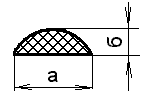 